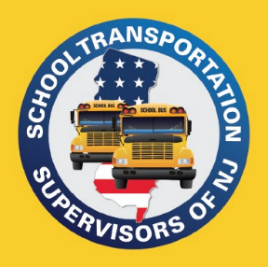 PO Box 66Raritan, NJ 08869908-252-1991admin@njsts.orgwww.njsts.org     Northern Region MeetingDRTRS Training Speaker:Sue Spence Senior Transportation Specialist (NJDOE)Date: Friday, September 29, 2023       Time: 10:00 AM - 11:00 AMLocation: Zoom Link to be emailedNo CostRegistration is Required – Please register by September 27th Please email registration to John Aymil at jaymil@rtnj.orgName: _____________________________________________________________________________________School District or Company: ____________________________________________________________________Telephone Number: _________________________    Email Address: ____________________________________